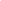 Obchodní sdělení společnosti Česká pošta, s.p. Vám bylo zasláno na základě Vaší účasti v zákaznickém programu Zákaznická karta České pošty.
Pro odhlášení odběru tohoto typu obchodních sdělení klikněte zde.
Pro přihlášení k odběru obchodních sdělení klikněte zde.Aktuální situace v doručování zásilek 